Staff Information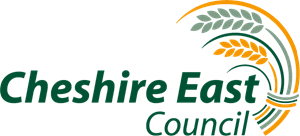 Personal Protective Equipment (PPE) Guidance for Supported Living and Home CareQuestionGuidanceWhat do I need to wear to walk round the home?No PPE requiredWASH YOUR HANDSWhat do I need to do when supporting someone with COVID-19 symptoms?Wear an apron, gloves, and fluid-repellent surgical mask for all care involving close personal contact (within 1m), or when cleaning.Wear eye protection if there is a risk of splashing.Wear new PPE for each episode of care.Clean frequently touched surfaces with usual household products.WASH YOUR HANDSHow do I dispose of used PPE, cleaning cloths and personal waste (anything soiled with bodily fluids) for someone with COVID-19 symptoms?Store securely in a disposable rubbish bag. Place this bag into another bag, tie securely and keep separate from other waste within the room.Put aside for at least 72 hours before disposing of as normal.WASH YOUR HANDSHow should I do laundry for someone with COVID-19 symptoms?Wear an apron and glovesDo not shake dirty laundry before washing. Wash items on the hottest setting. Dirty laundry that has been in contact with an ill person can be washed with other people’s items. If they don’t have a washing machine, wait a further 72 hours after the 7-day isolation period has ended. Then take the laundry to a public laundromat.Items heavily soiled with body fluids, such as vomit or diarrhoea, or items that cannot be washed, should be disposed of, with the owner’s consent.WASH YOUR HANDSWhat do I need to do when supporting someone who does not have symptoms, but is part of a household that is isolating?If the person with symptoms is isolating carefully (staying in their room, using a separate bathroom, staying 2m from everyone), provide care as normal.If this is not possible, act as if the person being cared for does have symptoms of COVID-19 (see above). Limit contact with anyone that has symptoms.What should I do when supporting someone with no symptoms, who is not in a household that is isolating?Wear PPE in line with normal good hygiene practices.Clean more, with usual household products.Keep rooms properly ventilated by opening windows whenever safe and appropriate.WASH YOUR HANDS